Внесены изменения в уголовный кодекс, ужесточившие ответственность за вождение в нетрезвом виде.Ситуацию комментирует прокурор Исаклинского района Самарской области  Павел Грибов.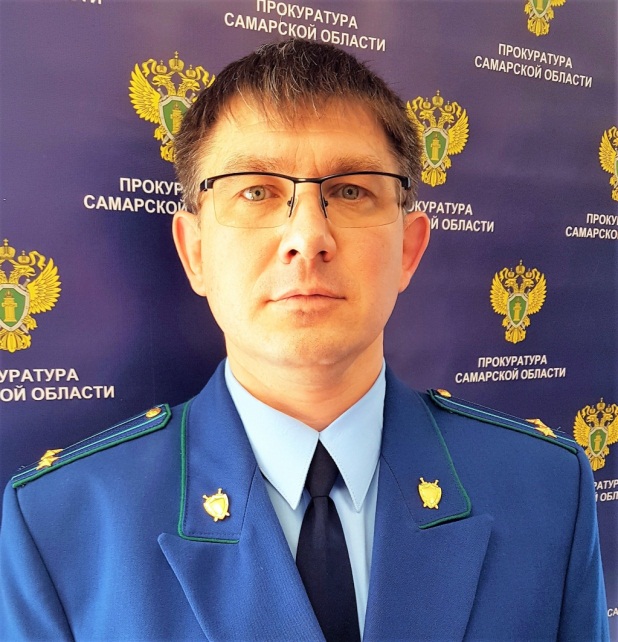 Соблюдение Правил дорожного движения - важное условие безопасности всех участников дорожного движения.Статьей 264.1 Уголовного кодекса Российской Федерации предусмотрена уголовная ответственность за управление транспортным средством (автомобилем, трамваем либо другим механическим транспортным средством) в состоянии опьянения лицом, подвергнутым административному наказанию или имеющим судимость.Федеральным законом от 01.07.2021 № 258-ФЗ, вступившим в законную силу 12.07.2021, внесены изменения в указанную статью.Уголовная ответственность лиц, управляющих транспортными средствами в состоянии опьянения и подвергнутых ранее административному наказанию за управление транспортом в состоянии опьянения или невыполнение требований о прохождении медицинского освидетельствования, предусмотрена частью 1 статьи 264.1 УК РФ.Ответственность управляющих автотранспортом лиц, находящихся в состоянии алкогольного опьянения и имеющих судимость за совершение аналогичного преступления или преступлений, предусмотренных частями 2, 4, 6 статьи 264 УК РФ (нарушение правил дорожного движения и эксплуатации транспортных средств), установлена частью 2 статьи 264.1 УК РФ.Наказание за совершение такого преступления ужесточено. В санкцию статьи включены новые виды наказания - исправительные работы и ограничение свободы. Увеличены размер и срок других видов наказания: размер штрафа – до 500 тысяч рублей (размер заработной платы, иного дохода осужденного – за период до трех лет), срок наказания в виде принудительных работ и лишения свободы – до 3 лет, срок дополнительного наказания в виде лишения права заниматься определенной деятельностью – до 6 лет.Кроме того, в соответствии с ч. 4, 6 ст. 264 УК РФ в случае установления вины водителя транспортного средства, управлявшего им в состоянии опьянения, в гибели человека, такому водителю может быть назначено наказание в виде лишения свободы на срок от пяти до двенадцати лет. Если по вине находившегося в состоянии опьянения водителя транспортного средства погибло два человека и более, судом может быть назначено наказание в виде лишения свободы на срок от восьми до пятнадцати лет.28.01.2022